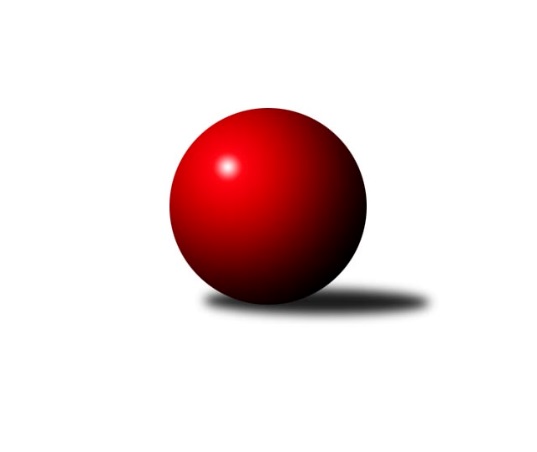 Č.19Ročník 2016/2017	24.5.2024 Mistrovství Prahy 1 2016/2017Statistika 19. kolaTabulka družstev:		družstvo	záp	výh	rem	proh	skore	sety	průměr	body	plné	dorážka	chyby	1.	TJ Praga Praha A	19	14	1	4	200 : 104 	(142.5 : 85.5)	2485	29	1701	784	37.6	2.	SC Radotín A	18	13	0	5	200 : 88 	(133.0 : 83.0)	2510	26	1725	786	30.9	3.	SK Uhelné sklady Praha A	18	12	1	5	176 : 112 	(121.5 : 94.5)	2386	25	1665	721	38.4	4.	VSK ČVUT Praha A	18	10	2	6	161 : 127 	(116.0 : 100.0)	2470	22	1712	758	40.8	5.	TJ Astra Zahradní Město A	17	9	1	7	138 : 134 	(99.5 : 104.5)	2428	19	1709	719	44.8	6.	Sokol Kobylisy A	17	9	0	8	147 : 125 	(111.0 : 93.0)	2407	18	1692	715	41.1	7.	SK Meteor Praha A	18	9	0	9	148 : 140 	(111.0 : 105.0)	2404	18	1679	725	37	8.	SK Žižkov Praha B	18	8	2	8	136 : 152 	(103.5 : 112.5)	2404	18	1679	725	41.8	9.	KK Konstruktiva Praha  C	18	8	0	10	140 : 148 	(114.0 : 102.0)	2454	16	1697	758	38.4	10.	TJ Sokol Rudná A	17	7	0	10	131 : 141 	(101.5 : 102.5)	2384	14	1672	713	49.8	11.	SK Žižkov Praha C	18	6	2	10	123 : 165 	(91.0 : 125.0)	2395	14	1688	708	46.2	12.	KK Dopravní podniky Praha A	18	7	0	11	109 : 179 	(79.5 : 136.5)	2265	14	1589	677	54.2	13.	KK Slavia Praha B	17	6	0	11	102 : 170 	(88.0 : 116.0)	2343	12	1636	707	43.3	14.	PSK Union Praha B	18	5	1	12	105 : 183 	(92.0 : 124.0)	2369	11	1662	707	39.6	15.	SK Uhelné sklady Praha B	17	5	0	12	112 : 160 	(92.0 : 112.0)	2343	10	1648	695	41.2Tabulka doma:		družstvo	záp	výh	rem	proh	skore	sety	průměr	body	maximum	minimum	1.	TJ Praga Praha A	10	9	0	1	126 : 34 	(82.5 : 37.5)	2413	18	2506	2355	2.	SK Uhelné sklady Praha A	9	8	1	0	106 : 38 	(68.5 : 39.5)	2506	17	2604	2412	3.	SC Radotín A	9	8	0	1	116 : 28 	(76.5 : 31.5)	2514	16	2589	2457	4.	SK Meteor Praha A	8	8	0	0	98 : 30 	(61.0 : 35.0)	2640	16	2697	2576	5.	TJ Astra Zahradní Město A	9	7	1	1	96 : 48 	(63.0 : 45.0)	2461	15	2483	2383	6.	Sokol Kobylisy A	9	7	0	2	103 : 41 	(73.0 : 35.0)	2363	14	2416	2280	7.	VSK ČVUT Praha A	9	7	0	2	98 : 46 	(63.5 : 44.5)	2529	14	2641	2457	8.	KK Konstruktiva Praha  C	9	7	0	2	87 : 57 	(64.0 : 44.0)	2536	14	2623	2459	9.	KK Dopravní podniky Praha A	9	7	0	2	83 : 61 	(52.0 : 56.0)	2305	14	2362	2213	10.	SK Žižkov Praha B	9	6	1	2	86 : 58 	(60.5 : 47.5)	2508	13	2615	2434	11.	KK Slavia Praha B	8	6	0	2	78 : 50 	(57.5 : 38.5)	2435	12	2524	2344	12.	SK Žižkov Praha C	9	5	1	3	79 : 65 	(51.5 : 56.5)	2523	11	2620	2403	13.	SK Uhelné sklady Praha B	8	4	0	4	67 : 61 	(47.5 : 48.5)	2443	8	2509	2366	14.	PSK Union Praha B	9	3	1	5	61 : 83 	(48.0 : 60.0)	2387	7	2498	2287	15.	TJ Sokol Rudná A	9	3	0	6	64 : 80 	(53.0 : 55.0)	2359	6	2458	2281Tabulka venku:		družstvo	záp	výh	rem	proh	skore	sety	průměr	body	maximum	minimum	1.	TJ Praga Praha A	9	5	1	3	74 : 70 	(60.0 : 48.0)	2493	11	2634	2286	2.	SC Radotín A	9	5	0	4	84 : 60 	(56.5 : 51.5)	2510	10	2620	2384	3.	TJ Sokol Rudná A	8	4	0	4	67 : 61 	(48.5 : 47.5)	2388	8	2608	2273	4.	SK Uhelné sklady Praha A	9	4	0	5	70 : 74 	(53.0 : 55.0)	2386	8	2511	2259	5.	VSK ČVUT Praha A	9	3	2	4	63 : 81 	(52.5 : 55.5)	2462	8	2639	2353	6.	SK Žižkov Praha B	9	2	1	6	50 : 94 	(43.0 : 65.0)	2392	5	2529	2226	7.	Sokol Kobylisy A	8	2	0	6	44 : 84 	(38.0 : 58.0)	2412	4	2510	2261	8.	TJ Astra Zahradní Město A	8	2	0	6	42 : 86 	(36.5 : 59.5)	2424	4	2566	2284	9.	PSK Union Praha B	9	2	0	7	44 : 100 	(44.0 : 64.0)	2366	4	2504	2282	10.	SK Žižkov Praha C	9	1	1	7	44 : 100 	(39.5 : 68.5)	2381	3	2473	2291	11.	KK Konstruktiva Praha  C	9	1	0	8	53 : 91 	(50.0 : 58.0)	2443	2	2592	2305	12.	SK Uhelné sklady Praha B	9	1	0	8	45 : 99 	(44.5 : 63.5)	2342	2	2516	2180	13.	SK Meteor Praha A	10	1	0	9	50 : 110 	(50.0 : 70.0)	2370	2	2482	2265	14.	KK Dopravní podniky Praha A	9	0	0	9	26 : 118 	(27.5 : 80.5)	2260	0	2420	1950	15.	KK Slavia Praha B	9	0	0	9	24 : 120 	(30.5 : 77.5)	2338	0	2561	2206Tabulka podzimní části:		družstvo	záp	výh	rem	proh	skore	sety	průměr	body	doma	venku	1.	TJ Praga Praha A	14	10	1	3	146 : 78 	(103.5 : 64.5)	2492	21 	6 	0 	0 	4 	1 	3	2.	SK Uhelné sklady Praha A	14	9	1	4	136 : 88 	(95.5 : 72.5)	2401	19 	6 	1 	0 	3 	0 	4	3.	SC Radotín A	14	9	0	5	146 : 78 	(99.5 : 68.5)	2519	18 	6 	0 	1 	3 	0 	4	4.	Sokol Kobylisy A	14	8	0	6	129 : 95 	(95.0 : 73.0)	2424	16 	6 	0 	1 	2 	0 	5	5.	SK Meteor Praha A	14	8	0	6	124 : 100 	(90.0 : 78.0)	2425	16 	7 	0 	0 	1 	0 	6	6.	VSK ČVUT Praha A	14	7	2	5	119 : 105 	(88.5 : 79.5)	2463	16 	5 	0 	2 	2 	2 	3	7.	TJ Astra Zahradní Město A	14	7	1	6	114 : 110 	(83.0 : 85.0)	2431	15 	6 	1 	0 	1 	0 	6	8.	TJ Sokol Rudná A	14	7	0	7	117 : 107 	(88.5 : 79.5)	2415	14 	3 	0 	5 	4 	0 	2	9.	SK Žižkov Praha B	14	6	2	6	108 : 116 	(79.0 : 89.0)	2410	14 	5 	1 	1 	1 	1 	5	10.	KK Konstruktiva Praha  C	14	6	0	8	104 : 120 	(82.0 : 86.0)	2416	12 	5 	0 	2 	1 	0 	6	11.	SK Uhelné sklady Praha B	14	5	0	9	100 : 124 	(79.5 : 88.5)	2338	10 	4 	0 	3 	1 	0 	6	12.	SK Žižkov Praha C	14	4	2	8	91 : 133 	(66.5 : 101.5)	2384	10 	3 	1 	3 	1 	1 	5	13.	KK Slavia Praha B	14	5	0	9	86 : 138 	(76.0 : 92.0)	2352	10 	5 	0 	2 	0 	0 	7	14.	KK Dopravní podniky Praha A	14	5	0	9	77 : 147 	(58.0 : 110.0)	2305	10 	5 	0 	2 	0 	0 	7	15.	PSK Union Praha B	14	4	1	9	83 : 141 	(75.5 : 92.5)	2361	9 	3 	1 	3 	1 	0 	6Tabulka jarní části:		družstvo	záp	výh	rem	proh	skore	sety	průměr	body	doma	venku	1.	SC Radotín A	4	4	0	0	54 : 10 	(33.5 : 14.5)	2489	8 	2 	0 	0 	2 	0 	0 	2.	TJ Praga Praha A	5	4	0	1	54 : 26 	(39.0 : 21.0)	2413	8 	3 	0 	1 	1 	0 	0 	3.	VSK ČVUT Praha A	4	3	0	1	42 : 22 	(27.5 : 20.5)	2543	6 	2 	0 	0 	1 	0 	1 	4.	SK Uhelné sklady Praha A	4	3	0	1	40 : 24 	(26.0 : 22.0)	2394	6 	2 	0 	0 	1 	0 	1 	5.	KK Konstruktiva Praha  C	4	2	0	2	36 : 28 	(32.0 : 16.0)	2559	4 	2 	0 	0 	0 	0 	2 	6.	SK Žižkov Praha C	4	2	0	2	32 : 32 	(24.5 : 23.5)	2478	4 	2 	0 	0 	0 	0 	2 	7.	TJ Astra Zahradní Město A	3	2	0	1	24 : 24 	(16.5 : 19.5)	2420	4 	1 	0 	1 	1 	0 	0 	8.	KK Dopravní podniky Praha A	4	2	0	2	32 : 32 	(21.5 : 26.5)	2223	4 	2 	0 	0 	0 	0 	2 	9.	SK Žižkov Praha B	4	2	0	2	28 : 36 	(24.5 : 23.5)	2414	4 	1 	0 	1 	1 	0 	1 	10.	Sokol Kobylisy A	3	1	0	2	18 : 30 	(16.0 : 20.0)	2322	2 	1 	0 	1 	0 	0 	1 	11.	SK Meteor Praha A	4	1	0	3	24 : 40 	(21.0 : 27.0)	2430	2 	1 	0 	0 	0 	0 	3 	12.	KK Slavia Praha B	3	1	0	2	16 : 32 	(12.0 : 24.0)	2368	2 	1 	0 	0 	0 	0 	2 	13.	PSK Union Praha B	4	1	0	3	22 : 42 	(16.5 : 31.5)	2378	2 	0 	0 	2 	1 	0 	1 	14.	TJ Sokol Rudná A	3	0	0	3	14 : 34 	(13.0 : 23.0)	2300	0 	0 	0 	1 	0 	0 	2 	15.	SK Uhelné sklady Praha B	3	0	0	3	12 : 36 	(12.5 : 23.5)	2477	0 	0 	0 	1 	0 	0 	2 Zisk bodů pro družstvo:		jméno hráče	družstvo	body	zápasy	v %	dílčí body	sety	v %	1.	Rostislav Kašpar 	TJ Praga Praha A 	32	/	19	(84%)		/		(%)	2.	Martin Pondělíček 	SC Radotín A 	30	/	18	(83%)		/		(%)	3.	Antonín Knobloch 	SK Uhelné sklady Praha A 	30	/	18	(83%)		/		(%)	4.	Pavel Dvořák 	SC Radotín A 	30	/	18	(83%)		/		(%)	5.	Pavel Červinka 	Sokol Kobylisy A 	27	/	16	(84%)		/		(%)	6.	Adam Vejvoda 	VSK ČVUT Praha A 	26	/	17	(76%)		/		(%)	7.	Jan Neckář 	SK Žižkov Praha B 	26	/	18	(72%)		/		(%)	8.	David Kašpar 	TJ Praga Praha A 	24	/	17	(71%)		/		(%)	9.	Petr Dvořák 	SC Radotín A 	24	/	17	(71%)		/		(%)	10.	Robert Asimus 	SC Radotín A 	24	/	18	(67%)		/		(%)	11.	Miloslav Všetečka 	SK Žižkov Praha B 	22	/	15	(73%)		/		(%)	12.	Karel Hybš 	KK Konstruktiva Praha  C 	22	/	16	(69%)		/		(%)	13.	Pavel Forman 	KK Slavia Praha B 	22	/	16	(69%)		/		(%)	14.	Martin Novák 	SK Uhelné sklady Praha A 	22	/	16	(69%)		/		(%)	15.	Lubomír Chudoba 	Sokol Kobylisy A 	22	/	16	(69%)		/		(%)	16.	Zbyněk Sedlák 	SK Uhelné sklady Praha A 	22	/	16	(69%)		/		(%)	17.	Jiří Piskáček 	VSK ČVUT Praha A 	22	/	16	(69%)		/		(%)	18.	Jaroslav Kourek 	TJ Praga Praha A 	22	/	17	(65%)		/		(%)	19.	Vladimír Zdražil 	SC Radotín A 	22	/	17	(65%)		/		(%)	20.	Karel Mašek 	Sokol Kobylisy A 	22	/	17	(65%)		/		(%)	21.	Martin Lukáš 	SK Žižkov Praha B 	22	/	17	(65%)		/		(%)	22.	Jaroslav Žítek 	Sokol Kobylisy A 	22	/	17	(65%)		/		(%)	23.	Pavel Plachý 	SK Meteor Praha A 	22	/	17	(65%)		/		(%)	24.	Jaroslav Vondrák 	KK Dopravní podniky Praha A 	22	/	17	(65%)		/		(%)	25.	Pavel Strnad 	TJ Sokol Rudná A 	22	/	17	(65%)		/		(%)	26.	Pavel Váňa 	SK Žižkov Praha C 	22	/	18	(61%)		/		(%)	27.	Zdeněk Barcal 	SK Meteor Praha A 	22	/	18	(61%)		/		(%)	28.	Petr Tepličanec 	KK Konstruktiva Praha  C 	20	/	12	(83%)		/		(%)	29.	Milan Komorník 	TJ Praga Praha A 	20	/	15	(67%)		/		(%)	30.	Anna Sailerová 	SK Žižkov Praha B 	20	/	16	(63%)		/		(%)	31.	Tomáš Dvořák 	SK Uhelné sklady Praha A 	20	/	16	(63%)		/		(%)	32.	Pavel Janoušek 	TJ Praga Praha A 	20	/	17	(59%)		/		(%)	33.	Jindra Pokorná 	SK Meteor Praha A 	20	/	18	(56%)		/		(%)	34.	Vlastimil Bachor 	TJ Sokol Rudná A 	19	/	13	(73%)		/		(%)	35.	Hana Křemenová 	SK Žižkov Praha C 	19	/	14	(68%)		/		(%)	36.	Petr Míchal 	SK Uhelné sklady Praha B 	19	/	15	(63%)		/		(%)	37.	Miroslav Míchal 	SK Uhelné sklady Praha B 	18	/	12	(75%)		/		(%)	38.	Miroslav Kochánek 	VSK ČVUT Praha A 	18	/	17	(53%)		/		(%)	39.	Pavel Jahelka 	VSK ČVUT Praha A 	18	/	18	(50%)		/		(%)	40.	Petr Barchánek 	KK Konstruktiva Praha  C 	17	/	16	(53%)		/		(%)	41.	Jaromír Fabián 	SK Žižkov Praha C 	17	/	18	(47%)		/		(%)	42.	Michal Ostatnický 	KK Konstruktiva Praha  C 	16	/	15	(53%)		/		(%)	43.	Daniel Veselý 	TJ Astra Zahradní Město A 	16	/	15	(53%)		/		(%)	44.	Lidmila Fořtová 	KK Slavia Praha B 	16	/	16	(50%)		/		(%)	45.	Josef Kučera 	SK Meteor Praha A 	16	/	16	(50%)		/		(%)	46.	Radek Fiala 	TJ Astra Zahradní Město A 	16	/	16	(50%)		/		(%)	47.	Jaroslav Dryák 	TJ Astra Zahradní Město A 	16	/	17	(47%)		/		(%)	48.	Vlastimil Bočánek 	SK Uhelné sklady Praha B 	15	/	11	(68%)		/		(%)	49.	Pavel Moravec 	PSK Union Praha B 	15	/	18	(42%)		/		(%)	50.	Tomáš Doležal 	TJ Astra Zahradní Město A 	14	/	14	(50%)		/		(%)	51.	Jaromír Bok 	TJ Sokol Rudná A 	14	/	14	(50%)		/		(%)	52.	Marek Šveda 	TJ Astra Zahradní Město A 	14	/	15	(47%)		/		(%)	53.	Tomáš Hroza 	TJ Astra Zahradní Město A 	14	/	15	(47%)		/		(%)	54.	Tomáš Kazimour 	SK Žižkov Praha C 	14	/	15	(47%)		/		(%)	55.	Josef Tesař 	SK Meteor Praha A 	14	/	16	(44%)		/		(%)	56.	Markéta Míchalová 	SK Uhelné sklady Praha B 	14	/	16	(44%)		/		(%)	57.	Roman Tumpach 	SK Uhelné sklady Praha B 	14	/	17	(41%)		/		(%)	58.	Jan Hloušek 	SK Uhelné sklady Praha A 	14	/	17	(41%)		/		(%)	59.	Jiří Ludvík 	KK Dopravní podniky Praha A 	13	/	18	(36%)		/		(%)	60.	Jiří Spěváček 	TJ Sokol Rudná A 	12	/	11	(55%)		/		(%)	61.	Bohumil Bazika 	SK Uhelné sklady Praha A 	12	/	15	(40%)		/		(%)	62.	Martin Khol 	PSK Union Praha B 	12	/	15	(40%)		/		(%)	63.	Josef Jurášek 	SK Meteor Praha A 	12	/	15	(40%)		/		(%)	64.	Jiří Ujhelyi 	SC Radotín A 	12	/	15	(40%)		/		(%)	65.	Miroslav Klement 	KK Konstruktiva Praha  C 	12	/	15	(40%)		/		(%)	66.	Petr Kašpar 	TJ Praga Praha A 	12	/	16	(38%)		/		(%)	67.	Tomáš Rybka 	KK Slavia Praha B 	12	/	17	(35%)		/		(%)	68.	Pavel Kantner 	PSK Union Praha B 	12	/	17	(35%)		/		(%)	69.	Petr Soukup 	KK Dopravní podniky Praha A 	12	/	18	(33%)		/		(%)	70.	Jarmila Fremrová 	PSK Union Praha B 	12	/	18	(33%)		/		(%)	71.	Milan Vejvoda 	VSK ČVUT Praha A 	11	/	17	(32%)		/		(%)	72.	Petr Zelenka 	TJ Sokol Rudná A 	10	/	7	(71%)		/		(%)	73.	Jiří Tala 	KK Slavia Praha B 	10	/	8	(63%)		/		(%)	74.	Karel Kohout 	TJ Sokol Rudná A 	10	/	13	(38%)		/		(%)	75.	Jan Novák 	KK Dopravní podniky Praha A 	10	/	14	(36%)		/		(%)	76.	Vladimír Kohout 	Sokol Kobylisy A 	10	/	15	(33%)		/		(%)	77.	Pavlína Kašparová 	PSK Union Praha B 	10	/	16	(31%)		/		(%)	78.	Václav Bouchal 	PSK Union Praha B 	8	/	4	(100%)		/		(%)	79.	Jan Knyttl 	VSK ČVUT Praha A 	8	/	5	(80%)		/		(%)	80.	Vladimír Škrabal 	SK Žižkov Praha C 	8	/	5	(80%)		/		(%)	81.	Miroslav Kopal 	SK Uhelné sklady Praha A 	8	/	7	(57%)		/		(%)	82.	Karel Novotný 	TJ Sokol Rudná A 	8	/	12	(33%)		/		(%)	83.	Samuel Fujko 	KK Konstruktiva Praha  C 	8	/	15	(27%)		/		(%)	84.	Jiří Novotný 	KK Konstruktiva Praha  C 	7	/	13	(27%)		/		(%)	85.	Radek Kneř 	SC Radotín A 	6	/	5	(60%)		/		(%)	86.	Štěpán Kandl 	KK Dopravní podniky Praha A 	6	/	5	(60%)		/		(%)	87.	Jiří Škoda 	VSK ČVUT Praha A 	6	/	5	(60%)		/		(%)	88.	Jiří Sládek 	KK Slavia Praha B 	6	/	6	(50%)		/		(%)	89.	Radovan Šimůnek 	TJ Astra Zahradní Město A 	6	/	6	(50%)		/		(%)	90.	Pavel Jakubík 	PSK Union Praha B 	6	/	7	(43%)		/		(%)	91.	Anna Neckařová 	KK Dopravní podniky Praha A 	6	/	8	(38%)		/		(%)	92.	Jiří Mudra 	SK Uhelné sklady Praha B 	6	/	10	(30%)		/		(%)	93.	Nikola Zuzánková 	KK Slavia Praha B 	6	/	11	(27%)		/		(%)	94.	Jan Mařánek 	TJ Sokol Rudná A 	6	/	12	(25%)		/		(%)	95.	Evžen Bartaloš 	SK Žižkov Praha B 	6	/	15	(20%)		/		(%)	96.	Josef Gebr 	SK Žižkov Praha B 	6	/	17	(18%)		/		(%)	97.	Petr Opatovský 	SK Žižkov Praha C 	5	/	18	(14%)		/		(%)	98.	Petr Stoklasa 	KK Dopravní podniky Praha A 	4	/	4	(50%)		/		(%)	99.	David Knoll 	VSK ČVUT Praha A 	4	/	4	(50%)		/		(%)	100.	Michal Bartoš 	TJ Praga Praha A 	4	/	6	(33%)		/		(%)	101.	Vladimír Vošický 	SK Meteor Praha A 	4	/	6	(33%)		/		(%)	102.	Jan Špinka 	SK Žižkov Praha C 	4	/	14	(14%)		/		(%)	103.	Ladislav Kroužel 	Sokol Kobylisy A 	4	/	16	(13%)		/		(%)	104.	Milan Mareš ml.	KK Slavia Praha B 	2	/	1	(100%)		/		(%)	105.	Petr Štich 	SK Uhelné sklady Praha B 	2	/	1	(100%)		/		(%)	106.	František Rusin 	TJ Astra Zahradní Město A 	2	/	1	(100%)		/		(%)	107.	Miroslav Plachý 	SK Uhelné sklady Praha A 	2	/	1	(100%)		/		(%)	108.	Vladimír Dvořák 	SK Meteor Praha A 	2	/	1	(100%)		/		(%)	109.	Šarlota Smutná 	KK Konstruktiva Praha  C 	2	/	1	(100%)		/		(%)	110.	Michal Matyska 	Sokol Kobylisy A 	2	/	1	(100%)		/		(%)	111.	Luboš Kocmich 	VSK ČVUT Praha A 	2	/	1	(100%)		/		(%)	112.	Naďa Elstnerová 	PSK Union Praha B 	2	/	1	(100%)		/		(%)	113.	Jaroslav Pleticha ml.	KK Konstruktiva Praha  C 	2	/	1	(100%)		/		(%)	114.	Miloslav Fous 	PSK Union Praha B 	2	/	1	(100%)		/		(%)	115.	Miluše Kohoutová 	TJ Sokol Rudná A 	2	/	1	(100%)		/		(%)	116.	Milan Švarc 	KK Dopravní podniky Praha A 	2	/	2	(50%)		/		(%)	117.	Miroslav Tomeš 	KK Dopravní podniky Praha A 	2	/	2	(50%)		/		(%)	118.	Josef Málek 	KK Dopravní podniky Praha A 	2	/	2	(50%)		/		(%)	119.	Jiří Tencar 	VSK ČVUT Praha A 	2	/	2	(50%)		/		(%)	120.	Michal Vorlíček 	PSK Union Praha B 	2	/	2	(50%)		/		(%)	121.	Jindřich Habada 	KK Dopravní podniky Praha A 	2	/	2	(50%)		/		(%)	122.	Lenka Špačková 	SK Žižkov Praha C 	2	/	2	(50%)		/		(%)	123.	Tomáš Smékal 	TJ Praga Praha A 	2	/	2	(50%)		/		(%)	124.	Josef Kocan 	KK Slavia Praha B 	2	/	2	(50%)		/		(%)	125.	Tomáš Pokorný 	SK Žižkov Praha C 	2	/	3	(33%)		/		(%)	126.	Vojtěch Vojtíšek 	Sokol Kobylisy A 	2	/	3	(33%)		/		(%)	127.	Josef Mach 	PSK Union Praha B 	2	/	3	(33%)		/		(%)	128.	Petr Kšír 	TJ Praga Praha A 	2	/	3	(33%)		/		(%)	129.	Petr Moravec 	PSK Union Praha B 	2	/	5	(20%)		/		(%)	130.	Pavel Černý 	SK Uhelné sklady Praha B 	2	/	6	(17%)		/		(%)	131.	Tomáš Tejnor 	KK Slavia Praha B 	2	/	9	(11%)		/		(%)	132.	Adam Rajnoch 	SK Uhelné sklady Praha B 	2	/	11	(9%)		/		(%)	133.	Miroslav Málek 	KK Dopravní podniky Praha A 	0	/	1	(0%)		/		(%)	134.	Michal Kocan 	KK Slavia Praha B 	0	/	1	(0%)		/		(%)	135.	Martin Štochl 	KK Dopravní podniky Praha A 	0	/	1	(0%)		/		(%)	136.	Martin Kovář 	TJ Praga Praha A 	0	/	1	(0%)		/		(%)	137.	Antonín Švarc 	KK Dopravní podniky Praha A 	0	/	1	(0%)		/		(%)	138.	Martin Jelínek 	TJ Praga Praha A 	0	/	1	(0%)		/		(%)	139.	Marek Sedlák 	TJ Astra Zahradní Město A 	0	/	1	(0%)		/		(%)	140.	Miloslav Dušek 	SK Uhelné sklady Praha A 	0	/	1	(0%)		/		(%)	141.	Vladimír Tala 	KK Slavia Praha B 	0	/	1	(0%)		/		(%)	142.	Karel Kochánek 	VSK ČVUT Praha A 	0	/	1	(0%)		/		(%)	143.	Zdeněk Fůra 	Sokol Kobylisy A 	0	/	1	(0%)		/		(%)	144.	Jiří Kryda ml.	KK Slavia Praha B 	0	/	1	(0%)		/		(%)	145.	Libuše Zichová 	KK Konstruktiva Praha  C 	0	/	1	(0%)		/		(%)	146.	Jiří Kryda st.	KK Slavia Praha B 	0	/	1	(0%)		/		(%)	147.	Pavel Baroch 	PSK Union Praha B 	0	/	1	(0%)		/		(%)	148.	František Vondráček 	KK Konstruktiva Praha  C 	0	/	1	(0%)		/		(%)	149.	Zdeněk Boháč 	SK Meteor Praha A 	0	/	1	(0%)		/		(%)	150.	Lubomír Čech 	KK Dopravní podniky Praha A 	0	/	1	(0%)		/		(%)	151.	Jindra Kafková 	SK Uhelné sklady Praha B 	0	/	1	(0%)		/		(%)	152.	Martin Tožička 	SK Žižkov Praha B 	0	/	2	(0%)		/		(%)	153.	Ladislav Vachule 	TJ Sokol Rudná A 	0	/	2	(0%)		/		(%)	154.	Jakub Vodička 	TJ Astra Zahradní Město A 	0	/	2	(0%)		/		(%)	155.	Richard Glas 	VSK ČVUT Praha A 	0	/	2	(0%)		/		(%)	156.	Dana Školová 	SK Uhelné sklady Praha B 	0	/	2	(0%)		/		(%)	157.	Tomáš Kuneš 	VSK ČVUT Praha A 	0	/	3	(0%)		/		(%)	158.	Jiří Brada 	KK Dopravní podniky Praha A 	0	/	3	(0%)		/		(%)	159.	Michal Fořt 	KK Slavia Praha B 	0	/	4	(0%)		/		(%)	160.	Karel Bubeníček 	SK Žižkov Praha B 	0	/	8	(0%)		/		(%)	161.	Marek Fritsch 	KK Slavia Praha B 	0	/	8	(0%)		/		(%)	162.	Deno Klos 	KK Dopravní podniky Praha A 	0	/	8	(0%)		/		(%)Průměry na kuželnách:		kuželna	průměr	plné	dorážka	chyby	výkon na hráče	1.	Meteor, 1-2	2591	1777	813	32.9	(431.8)	2.	SK Žižkov Praha, 3-4	2503	1729	774	39.9	(417.3)	3.	KK Konstruktiva Praha, 1-6	2476	1721	754	46.0	(412.8)	4.	KK Slavia Praha, 1-4	2471	1719	751	42.0	(411.9)	5.	Zvon, 1-2	2454	1693	761	34.9	(409.1)	6.	Zahr. Město, 1-2	2441	1706	734	42.2	(406.9)	7.	Radotín, 1-4	2437	1689	748	38.8	(406.3)	8.	PSK Union Praha, 1-4	2404	1666	738	33.9	(400.8)	9.	TJ Sokol Rudná, 1-2	2365	1672	693	53.7	(394.2)	10.	Karlov, 1-2	2333	1634	699	49.9	(389.0)	11.	Kobylisy, 1-2	2328	1631	697	43.2	(388.1)	12.	SK Žižkov, 1-2	2308	1618	689	45.8	(384.7)	13.	- volno -, 1-4	0	0	0	0.0	(0.0)Nejlepší výkony na kuželnách:Meteor, 1-2SK Meteor Praha A	2697	8. kolo	Jindra Pokorná 	SK Meteor Praha A	494	8. koloSK Meteor Praha A	2684	12. kolo	Michal Ostatnický 	KK Konstruktiva Praha  C	483	18. koloSK Meteor Praha A	2656	14. kolo	Jaroslav Kourek 	TJ Praga Praha A	478	8. koloSK Meteor Praha A	2656	6. kolo	Jindra Pokorná 	SK Meteor Praha A	477	12. koloTJ Praga Praha A	2634	8. kolo	Petr Tepličanec 	KK Konstruktiva Praha  C	476	18. koloSK Meteor Praha A	2633	4. kolo	Pavel Plachý 	SK Meteor Praha A	467	14. koloSK Meteor Praha A	2617	18. kolo	Jindra Pokorná 	SK Meteor Praha A	459	14. koloSK Meteor Praha A	2603	10. kolo	Pavel Forman 	KK Slavia Praha B	459	2. koloKK Konstruktiva Praha  C	2592	18. kolo	Pavel Dvořák 	SC Radotín A	459	12. koloSC Radotín A	2589	12. kolo	Jindra Pokorná 	SK Meteor Praha A	458	10. koloSK Žižkov Praha, 3-4VSK ČVUT Praha A	2641	2. kolo	Adam Vejvoda 	VSK ČVUT Praha A	483	16. koloVSK ČVUT Praha A	2594	18. kolo	Adam Vejvoda 	VSK ČVUT Praha A	481	2. koloSC Radotín A	2576	10. kolo	Michal Ostatnický 	KK Konstruktiva Praha  C	475	16. koloTJ Astra Zahradní Město A	2566	4. kolo	Rostislav Kašpar 	TJ Praga Praha A	473	6. koloVSK ČVUT Praha A	2550	16. kolo	Daniel Veselý 	TJ Astra Zahradní Město A	467	4. koloKK Konstruktiva Praha  C	2541	16. kolo	Pavel Jahelka 	VSK ČVUT Praha A	462	2. koloVSK ČVUT Praha A	2533	6. kolo	Jan Knyttl 	VSK ČVUT Praha A	461	18. koloVSK ČVUT Praha A	2521	4. kolo	Petr Dvořák 	SC Radotín A	460	10. koloVSK ČVUT Praha A	2515	13. kolo	Pavel Jahelka 	VSK ČVUT Praha A	455	15. koloTJ Praga Praha A	2499	6. kolo	Pavel Forman 	KK Slavia Praha B	453	15. koloKK Konstruktiva Praha, 1-6TJ Praga Praha A	2625	10. kolo	Karel Mašek 	Sokol Kobylisy A	484	12. koloKK Konstruktiva Praha  C	2623	12. kolo	Jindra Pokorná 	SK Meteor Praha A	468	3. koloKK Konstruktiva Praha  C	2591	3. kolo	Karel Hybš 	KK Konstruktiva Praha  C	465	12. koloKK Konstruktiva Praha  C	2581	19. kolo	Štěpán Kandl 	KK Dopravní podniky Praha A	463	17. koloVSK ČVUT Praha A	2581	1. kolo	Rostislav Kašpar 	TJ Praga Praha A	461	10. koloKK Konstruktiva Praha  C	2574	8. kolo	Jiří Piskáček 	VSK ČVUT Praha A	460	1. koloKK Konstruktiva Praha  C	2541	10. kolo	Luboš Kocmich 	VSK ČVUT Praha A	459	1. koloSokol Kobylisy A	2510	12. kolo	Karel Hybš 	KK Konstruktiva Praha  C	458	3. koloKK Konstruktiva Praha  C	2505	17. kolo	Petr Tepličanec 	KK Konstruktiva Praha  C	456	10. koloSK Meteor Praha A	2482	3. kolo	Petr Tepličanec 	KK Konstruktiva Praha  C	456	17. koloKK Slavia Praha, 1-4VSK ČVUT Praha A	2639	17. kolo	Adam Vejvoda 	VSK ČVUT Praha A	483	17. koloSK Žižkov Praha C	2620	19. kolo	Miloslav Všetečka 	SK Žižkov Praha B	482	1. koloSC Radotín A	2620	1. kolo	Jiří Ludvík 	KK Dopravní podniky Praha A	479	3. koloSK Žižkov Praha B	2615	14. kolo	Jaromír Fabián 	SK Žižkov Praha C	478	19. koloTJ Sokol Rudná A	2608	12. kolo	Hana Křemenová 	SK Žižkov Praha C	473	8. koloSK Žižkov Praha C	2607	17. kolo	Jan Knyttl 	VSK ČVUT Praha A	472	17. koloTJ Praga Praha A	2596	12. kolo	Miloslav Všetečka 	SK Žižkov Praha B	471	19. koloSK Žižkov Praha B	2582	3. kolo	Karel Kohout 	TJ Sokol Rudná A	471	12. koloSK Žižkov Praha C	2552	10. kolo	Pavel Váňa 	SK Žižkov Praha C	469	12. koloSK Žižkov Praha C	2533	7. kolo	Tomáš Kazimour 	SK Žižkov Praha C	467	19. koloZvon, 1-2SK Uhelné sklady Praha A	2604	5. kolo	Martin Lukáš 	SK Žižkov Praha B	494	16. koloTJ Praga Praha A	2560	14. kolo	Antonín Knobloch 	SK Uhelné sklady Praha A	472	4. koloSK Uhelné sklady Praha A	2558	14. kolo	Antonín Knobloch 	SK Uhelné sklady Praha A	471	7. koloSK Uhelné sklady Praha A	2536	11. kolo	Antonín Knobloch 	SK Uhelné sklady Praha A	466	5. koloSK Žižkov Praha B	2529	16. kolo	Martin Novák 	SK Uhelné sklady Praha A	460	3. koloSK Uhelné sklady Praha A	2525	19. kolo	Miloslav Všetečka 	SK Žižkov Praha B	458	16. koloSK Uhelné sklady Praha A	2511	4. kolo	Jan Hloušek 	SK Uhelné sklady Praha A	455	5. koloSK Uhelné sklady Praha B	2509	8. kolo	Adam Vejvoda 	VSK ČVUT Praha A	454	5. koloSK Uhelné sklady Praha A	2486	7. kolo	Roman Tumpach 	SK Uhelné sklady Praha B	454	4. koloSK Uhelné sklady Praha A	2484	17. kolo	Samuel Fujko 	KK Konstruktiva Praha  C	454	9. koloZahr. Město, 1-2SC Radotín A	2572	17. kolo	Václav Bouchal 	PSK Union Praha B	458	1. koloTJ Astra Zahradní Město A	2483	5. kolo	Martin Pondělíček 	SC Radotín A	457	17. koloTJ Astra Zahradní Město A	2480	9. kolo	Vladimír Zdražil 	SC Radotín A	448	17. koloTJ Astra Zahradní Město A	2478	14. kolo	Robert Asimus 	SC Radotín A	445	17. koloTJ Astra Zahradní Město A	2474	7. kolo	Daniel Veselý 	TJ Astra Zahradní Město A	444	3. koloTJ Astra Zahradní Město A	2474	1. kolo	Adam Vejvoda 	VSK ČVUT Praha A	441	19. koloTJ Astra Zahradní Město A	2469	19. kolo	Marek Šveda 	TJ Astra Zahradní Město A	440	12. koloTJ Astra Zahradní Město A	2464	3. kolo	Radovan Šimůnek 	TJ Astra Zahradní Město A	437	19. koloSK Žižkov Praha B	2458	9. kolo	Daniel Veselý 	TJ Astra Zahradní Město A	432	7. koloTJ Astra Zahradní Město A	2446	12. kolo	Daniel Veselý 	TJ Astra Zahradní Město A	431	5. koloRadotín, 1-4SC Radotín A	2589	15. kolo	Pavel Červinka 	Sokol Kobylisy A	476	6. koloSC Radotín A	2562	18. kolo	Martin Pondělíček 	SC Radotín A	471	15. koloSC Radotín A	2550	2. kolo	Martin Pondělíček 	SC Radotín A	458	6. koloSC Radotín A	2540	6. kolo	Pavel Dvořák 	SC Radotín A	455	15. koloSC Radotín A	2510	11. kolo	Martin Pondělíček 	SC Radotín A	445	2. koloSC Radotín A	2492	13. kolo	Petr Dvořák 	SC Radotín A	445	18. koloTJ Praga Praha A	2478	4. kolo	Tomáš Dvořák 	SK Uhelné sklady Praha A	442	18. koloSC Radotín A	2466	4. kolo	Robert Asimus 	SC Radotín A	439	4. koloSC Radotín A	2463	9. kolo	Vladimír Zdražil 	SC Radotín A	437	6. koloSC Radotín A	2457	16. kolo	Jan Neckář 	SK Žižkov Praha B	436	15. koloPSK Union Praha, 1-4PSK Union Praha B	2498	7. kolo	Pavel Moravec 	PSK Union Praha B	455	7. koloSC Radotín A	2497	7. kolo	Pavel Strnad 	TJ Sokol Rudná A	453	4. koloTJ Sokol Rudná A	2479	4. kolo	Martin Pondělíček 	SC Radotín A	448	7. koloVSK ČVUT Praha A	2446	9. kolo	Martin Khol 	PSK Union Praha B	432	11. koloPSK Union Praha B	2445	11. kolo	Rostislav Kašpar 	TJ Praga Praha A	432	18. koloSK Žižkov Praha C	2439	15. kolo	Vladimír Zdražil 	SC Radotín A	429	7. koloPSK Union Praha B	2430	9. kolo	Tomáš Pokorný 	SK Žižkov Praha C	429	15. koloTJ Praga Praha A	2427	18. kolo	Jaromír Fabián 	SK Žižkov Praha C	427	15. koloTJ Astra Zahradní Město A	2413	16. kolo	Jan Knyttl 	VSK ČVUT Praha A	426	9. koloPSK Union Praha B	2401	13. kolo	Josef Kučera 	SK Meteor Praha A	425	11. koloTJ Sokol Rudná, 1-2KK Konstruktiva Praha  C	2465	11. kolo	Pavel Strnad 	TJ Sokol Rudná A	458	7. koloTJ Sokol Rudná A	2458	7. kolo	Karel Hybš 	KK Konstruktiva Praha  C	455	11. koloSokol Kobylisy A	2437	3. kolo	Pavel Červinka 	Sokol Kobylisy A	453	3. koloSC Radotín A	2420	5. kolo	Pavel Moravec 	PSK Union Praha B	439	19. koloTJ Sokol Rudná A	2413	5. kolo	Vojtěch Vojtíšek 	Sokol Kobylisy A	433	3. koloPSK Union Praha B	2412	19. kolo	Vlastimil Bachor 	TJ Sokol Rudná A	433	15. koloTJ Sokol Rudná A	2391	9. kolo	Petr Tepličanec 	KK Konstruktiva Praha  C	432	11. koloTJ Sokol Rudná A	2389	13. kolo	Karel Novotný 	TJ Sokol Rudná A	430	5. koloVSK ČVUT Praha A	2353	7. kolo	Pavel Váňa 	SK Žižkov Praha C	427	13. koloTJ Sokol Rudná A	2345	3. kolo	Martin Khol 	PSK Union Praha B	426	19. koloKarlov, 1-2TJ Praga Praha A	2506	13. kolo	Rostislav Kašpar 	TJ Praga Praha A	469	9. koloTJ Praga Praha A	2474	9. kolo	Rostislav Kašpar 	TJ Praga Praha A	455	19. koloTJ Praga Praha A	2435	17. kolo	Milan Komorník 	TJ Praga Praha A	447	13. koloTJ Praga Praha A	2423	7. kolo	Rostislav Kašpar 	TJ Praga Praha A	442	17. koloTJ Praga Praha A	2415	11. kolo	Rostislav Kašpar 	TJ Praga Praha A	439	13. koloSC Radotín A	2384	19. kolo	Jaroslav Kourek 	TJ Praga Praha A	434	5. koloTJ Praga Praha A	2384	19. kolo	Pavel Janoušek 	TJ Praga Praha A	433	11. koloTJ Praga Praha A	2364	5. kolo	David Kašpar 	TJ Praga Praha A	432	9. koloTJ Praga Praha A	2357	16. kolo	Petr Kašpar 	TJ Praga Praha A	432	7. koloTJ Praga Praha A	2355	3. kolo	David Kašpar 	TJ Praga Praha A	430	7. koloKobylisy, 1-2SK Uhelné sklady Praha A	2419	16. kolo	Pavel Červinka 	Sokol Kobylisy A	439	2. koloSokol Kobylisy A	2416	18. kolo	Pavel Červinka 	Sokol Kobylisy A	436	5. koloSokol Kobylisy A	2412	5. kolo	Karel Mašek 	Sokol Kobylisy A	435	2. koloSokol Kobylisy A	2412	2. kolo	Jaroslav Žítek 	Sokol Kobylisy A	433	5. koloSokol Kobylisy A	2399	11. kolo	Pavel Červinka 	Sokol Kobylisy A	433	18. koloSokol Kobylisy A	2369	15. kolo	Antonín Knobloch 	SK Uhelné sklady Praha A	431	16. koloSK Žižkov Praha B	2362	13. kolo	Jaroslav Žítek 	Sokol Kobylisy A	427	15. koloSokol Kobylisy A	2350	16. kolo	Pavel Červinka 	Sokol Kobylisy A	426	11. koloSokol Kobylisy A	2348	7. kolo	Tomáš Rybka 	KK Slavia Praha B	425	11. koloTJ Praga Praha A	2330	2. kolo	Karel Mašek 	Sokol Kobylisy A	424	11. koloSK Žižkov, 1-2TJ Sokol Rudná A	2409	8. kolo	Pavel Forman 	KK Slavia Praha B	430	16. koloKK Dopravní podniky Praha A	2362	16. kolo	Jaromír Bok 	TJ Sokol Rudná A	428	8. koloKK Dopravní podniky Praha A	2356	10. kolo	Petr Soukup 	KK Dopravní podniky Praha A	426	10. koloSK Uhelné sklady Praha B	2340	12. kolo	Jiří Spěváček 	TJ Sokol Rudná A	422	8. koloKK Dopravní podniky Praha A	2330	15. kolo	Štěpán Kandl 	KK Dopravní podniky Praha A	420	16. koloKK Dopravní podniky Praha A	2327	4. kolo	Jiří Ludvík 	KK Dopravní podniky Praha A	417	18. koloKK Dopravní podniky Praha A	2326	6. kolo	Petr Míchal 	SK Uhelné sklady Praha B	415	12. koloSK Žižkov Praha C	2326	4. kolo	Pavel Váňa 	SK Žižkov Praha C	414	4. koloSK Uhelné sklady Praha A	2320	6. kolo	Petr Tepličanec 	KK Konstruktiva Praha  C	414	2. koloKK Dopravní podniky Praha A	2316	2. kolo	Antonín Knobloch 	SK Uhelné sklady Praha A	414	6. kolo- volno -, 1-4Četnost výsledků:	9.0 : 7.0	1x	8.0 : 8.0	5x	6.0 : 10.0	10x	5.0 : 11.0	1x	4.0 : 12.0	12x	3.0 : 13.0	1x	2.0 : 14.0	7x	16.0 : 0.0	5x	14.0 : 2.0	31x	13.0 : 3.0	1x	12.0 : 4.0	34x	11.0 : 5.0	2x	10.0 : 6.0	21x	0.0 : 16.0	2x